PERNYATAAN KEASLIAN SKRIPSIDengan ini saya menyatakan bahwa skripsi yang saya tulis dengan judul Perjuangan Opu Daeng Risadju Pada Tahun 1930-1950 di Sulawesi Selatan. Sebagai syarat untuk memperoleh gelas sarjana humaniora (S.Hum) yang diajukan pada jurusan Sejarah Peradaban Islam Fakultas Ushuluddin dan Adab Universitas Islam Negeri (UIN) Sultan Maulana Hasanuddin Banten ini sepenuhnya asli merupakan hasil karya tulis ilmiah saya pribadi.Adapun tulisan maupun pendapat orang lain yang terdapat dalam skripsi ini telah saya sebutkan sumbernya secara jelas sesuai dengan etika keilmuan yang berlaku di bidang penulisan karya ilmiah.Apabila dikemudian hari terbukti bahwa sebagian atau seluruh isi skripsi ini merupakan hasil perbuatan plagiatisme atau mencontek karya orang lain, saya bersedia untuk menerima sanksi berupa pencabutan gelar kesarjanaan yang saya terima ataupun sanksi akademik lain sesuai dengan peraturan yang berlaku.Serang, 26 Juli  2018Siti Yoyoh SapurohNIM: 133500372ABSTRAKNama : Siti Yoyoh Sapuroh, Nim: 133500372, Judul Skripsi: Perjuangan Opu Daeng Risadju Pada Tahun 1930-1950 di Sulawesi Selatan, Jurusan Sejarah Peradaban Islam, Fakultas Ushuluddin dan Adab, Tahun 1439/2018.Peristiwa-peristiwa di zaman kolonial Belanda dan Jepang, pemerintah menjalankan kekuasaannya semata-mata demi kekuasaan itu sendiri. Oleh sebab itu tidak mengherankan apabila timbulnya perlawanan terhadap pemerintah kolonial, sehingga dalam waktu singkat itu membuka pikiran mereka untuk merumuskan jiwa tertekan mereka menjadi kesadaran bangsa dan kesadaran nasional. Di Sulawesi Selatan timbulnya perjuangan dengan di pelopori oleh Opu Daeng Risadju pada tahun 1930 semenjak ia menjadi ketua PSII di Palopo, hingga menjadi pergerakan kemerdekaan.Perumusan Masalah dalam penelitian ini adalah (1). Bagaimana kondisi Sulawesi Selatan tahun 1930-1950?, (2). Bagaimana riwayat hidup Opu Daeng Risadju?, (3). Bagaimana perjuangan Opu Daeng Risadju tahun 1930-1950 ? Tujuan dari penelitian ini adalah (1). Untuk Menegtahui, kondisi Sulawesi Selatan tahun 1930-1950 (2). Untuk Mengetahui riwayat hidup Opu Daeng Risadju (3).Untuk Mengetahui Perjuangan Opu Daeng Risadju tahun 1930-1950..Metode yang digunakan, dalam penelitian ini adalah Metode Penelitian Sejarah, dengan tahapan-tahapan penelitian, yaitu tahapan pencarian tipik, Heuristik, Kritik, Interpretasi, dan Historiografi.Dari hasil penelitian diperoleh kesimpulan bahwa kepedulian Opu Daeng Risadju terhadap rakyat Sulawesi Selatan sangatlah besar yaitu lewat perjuangannya melawan Kolonial Belanda. Opu Daeng Risadju dilahirkan di Palopo, Sulawesi Selatan, Tahun 1880. Opu Daeng Risadju terpilih sebagai ketua PSII wilayah Palopo pada tanggal 14 Januari 1930 dan Opu Daeng Risadju mempengaruhi masyarakat untuk merebut dan mempertahankan kemerdekaan Indonesia. Pada masa penjajahan Jepang melakukan pendaratan di wilayah Sulawesi Selatan membuat semangat Opu Daeng Risadju semakin berkobar untuk melakukan perlawanan terhadap penjajahan di daerahnya. Setelah kemerdekaan dengan kedatangannya Nica ke Sulawesi Selatan akhirnya Opu Daeng Risadju melakukan penyeragan pada 23 Januari 1946 di daerah Luwu. Dengan perjuangannya tersebut Opu Daeng Risadju memberikan inspirasi kepada para pemuda untuk tetap mengobarkan semangat juang membela tanah air tercinta.FAKULTAS USHULDDIN DAN ADAB 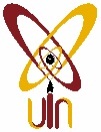 UNIVERSITAS ISLAM NEGERISULTAN MAULANA HASANUDDIN BANTENAssalamu‘alaikum Wr. Wb.Dipermaklumkan dengan hormat, bahwa setelah membaca dan mengadakan perbaikan seperlunya, maka kami berpendapat bahwa skripsi saudari Siti Yoyoh Sapuroh NIM: 133500372 yang berjudul Perjuangan Opu Daeng Risadju Pada Tahun 1930-1950 di Sulawesi Selatan, Diajukan sebagai salah satu syarat untuk melengkapi ujian Munaqasyah pada Fakultas Ushuluddin dan Adab Jurusan Sejarah Peradaban Islam Universitas Islam Negeri (UIN) Sultan Maulana Hasanuddin Banten. Maka kami ajukan skripsi ini dengan harapan dapat segera dimunaqasyahkan.Demikian, atas perhatian bapak kami ucapkan terima kasih.Wassalamu‘alaikum Wr. Wb.Serang, 26 Juli 2018PERJUANGAN OPU DAENG RISADJU DALAM MELAWAN KOLONIAL BELANDA PADA TAHUN 1930-1950 DI SULAWESI SELATANOlehSiti Yoyoh SapurohNIM: 133500372PENGESAHANSkripsi a.n. Siti Yoyoh Sapuroh, NIM: 133500372 dengan judul Perjuangan Opu Daeng Risadju Pada Tahun1930-1950 di Sulawesi Selatan telah diajukan dalam sidang Munaqasyah Universitas Islam Negeri (UIN) Sultan Maulana Hasanuddin Banten pada tanggal 03 Agustus 2018, skripsi ini telah diterima sebagai salah satu syarat untuk memperoleh gelar Sarjana Humaniora (S.Hum) pada Fakultas Ushuluddin dan Adab Jurusan Sejarah Peradaban Islam Universitas Islam Negeri (UIN) Sultan Maulana Hasanuddin Banten.PERSEMBAHANSkripsi ini kupersembahkan teruntuk ibundaku dan ayahandaku tercinta, yang selalu memberikan kasih sayang, yang selalu memberikan do’a, yang selalu berjuang untukku dalam keadaan apapun, dan yang telah rela mengorbankan segala hal baik tenaga maupun materi, untuk memenuhi segala kebutuhanku selama ini, yang selalu mendidik serrta membimbingku dengan penuh kesabaran, mencintai mu ayah, ibu ialah pelajaran terbaik untuk memahami arti pengorbanan.Untuk kakak-kakakku Ernawati, Susilawati, Iisnawati dan Siti Muspiroh, yang selalu memberi suport serta dukungannya, motivasi ataupun bantuan materi. Dan teruntuk adikku Syaiful Anwar dan Melly Muliati yang selalu menghibur dan menyemangatiku.Tak lupa pula pada guru, sahabat dan teman-teman seperjuangan yang selalu memberikan motivasi selama ini, mendukung dan mensuport saya, serta kepada segenap keluarga besar SPI.MOTTONilai seseorang sesuai dengan kadar tekadnya, ketulusan sesuai dengan kadar kemanusiaannya, keberanian sesuai dengan penolakannya terhadap perbuatan jahat dan kesucian hati nuraninya sesuai dengan kadar kepekaannya terhadap kehormatan dirinya(Ali bin Abi Thalib R.a. )RIWAYAT HIDUPPenulis bernama Siti Yoyoh Sapuroh, lahir pada tanggal 29 Oktober 1994 di Kp. Gebang, Desa Gebang Raya, Kecamatan Periuk, Kota Tangerang, Provinsi Banten. penulis anak Ketiga dari Lima bersaudara dari pasangan Sanusi dan Eni ArnimahPenulis menyelesaikan pendidikan Sekolah Dasar di SDN Jati V pada tahun 2006, lalu melanjutkan pendidikan di Pon-Pes Daruttaufiq di Anyer-Serang lulus pada tahun 2009, kemudian penulis melanjutkan pendidikn dengan temapat belajar yang sama yakni Pon-Pes Dauttaufiq Anyer, Serang Banten dan lulus pada tahun 2012. Pada tahun 2013 penulis melanjutkan pendidikan di Perguruan Tinggi Negeri, tepatnya di Universitas Islam Negeri Sultan Maulana Hasanuddin Banten, Fakultas Ushuluddin dan Adab pada program studi Sejarah Peradaban Islam. Selama mengenyam pendidikan di Universitas  Islam Negeri (UIN) “Sultan Maulana Hasanuddin” Banten, penulis aktif mengikuti unit Kegiatan Mahasiswa (UKM) yaitu UKM Unit Pengembangan Tilawatil Qur’an (UPTQ), dan Himpunan Mahasiswa Jurusan (HMJ) Sejarah Peradaban Islam (SPI), serta mengikuti organisasi eksternal Ikatan Pelajar Putri Nadhatul Ulama (IPPNU)KATA PENGANTARSegala puji beserta syukur penulis panjatkan kehadirat Allah SWT. Karena atas berkat, rahmat dan karunia-Nya penulis bisa menyelesaikan penyusunan skripsi ini. Shalawat seiring salam semoga senantiasa tercurahkan kepada baginda kita tokoh sejarah yang berpengaruh dalam sejarah Islam, yakni Nabi besar Muhammad SAW. Karena atas jasa beliaulah kita menjadi masyarakat yang beradab dan berilmu  pengetahuan. Tidak lupa kepada keluarganya, para sahabat dan pengikutnya hingga akhir zaman.Alhamdulillah Penulis dapat menyelesaikan proses penyusunan skripsi dengan judul “Perjuangan Opu Daeng Risadju Dalam Melawan Kolonial Belanda Pada Tahun 1930-1950 di Sulawesi Selatan” Namun demikian, penulis berharap dengan adanya skripsi ini mudah-mudahan dapat membawa  manfaat bagi pembaca umumnya dan khususnya penulis.Skripsi ini kemungkinan tidak dapat terselesaikan tanpa bantuan dari berbagai pihak, karena itu penulis mengucapkan terimakasih yang sebesar-besarnya kepada :Bapak Prof. Dr. H. Fauzul Iman. M, A. Sebagai Rektor Universitas Islam Negeri Sultan Maulana Hasanuddin Banten. Yang telah membina UIN Sultan Maulana Hasanuddin Banten dengan baik.Bapak Prof. Dr. H. Udi Mufrodi, Lc, M. Ag. Sebagai Dekan Fakultas Ushuluddin dan Adab. Yang telah mendorong penulis dalam menyelesaikan skripsi iniIbu Eva Syarifah Wardah, S. Ag, M.Hum, selaku pembimbing I dan sebagai ketua jurusan Sejarah Peradaban Islam dan bapak Hatta Raharja, M, A. Sebagai sekertaris jurusan Sejarah Peradaban Islam, Fakultas Ushuluddin dan Adab, yang telah memberi arahan, mendidik dan memberikan motivasi kepada penulisIbu Siti Fauziyah, M, Ag. Selaku pembimbing II, yang telah memberikan bimbingan, saran-saran serta motivasinya kepada penulis selama proses penyusan skripsi .Bapak dan ibu dosen jurusan Sejarah Peradaban Islam Fakultas Ushuluddin dan Adab yang telah memberikan ilmunya yang tentu sangat bermanfaat bagi penulis.Kedua orang tua, kakak dan adik, serta keluarga besar yang selalu memberikan doa serta dukungannya, motivasi dan semangat untuk terus belajar kepada penulis untuk menyelesaikan skripsi ini. Terutama Orangtua yang telah banyak mengorbankan waktu, tenaga serta materi dalam proses pembuatan skripsi ini.Sahabat-sahabat seperjuangan jurusan Sejarah Peradaban Islam angkatan 2013,  khususya kepada Desi Harpiah, Sadunah, Jumaroh, Sevinda Putri, Sri Muliyati, Siti Tohriah, Hafidzoh dan teman-teman SPI-B dan SPI-A angkatan 2013, serta adik-adik kelas yang selalu menyemangati penulis untuk menyelesaikan penyusunan skripsi.Semua pihak yang membantu dalam pelaksanaan dan penyusunan skripsi ini.Atas segala bantuan yang telah diberikan, penulis berharap semoga Allah SWT, membalas kebaikan dengah pahala yang berlimpah, Aamiin.Penulis menyadari bahwa penulisan skripsi ini masih jauh dari kata sempurna. Oleh karena itu penulis menerima dengan terbuka kritik dan saran atas segala kekurangan dan kekeliruan dalam penulisan skripsi ini.Penulis memohon maaf yang sebesar-besarnya atas segala kekurangan yang ada dalam penulisan skripsi ini. Semoga skripsi ini bisa bermanfaat bagi pembaca dan memberikan kontribusi yang baik bagi perkembangan ilmu pengetahuan, khususnya dalam bidang ilmu sejarah.Serang,    26 juli      2018PenusunSiti Yoyoh SapurohNIM :133500372DAFTAR ISIPERNYATAAN KEASLIAN SKRIPI		iABSTRAK		iiLEMBAR PENGUSULAN MUNAQASYAH 		iiiLEMBAR PERSETUJUAN 		ivPENGESAHAN 		vPERSEMBAHAN 		viMOTTO		viiRIWAYAT HIDUP		viiiKATA PENGANTAR		 ixDAFTAR ISI		 xiiBAB 1       PENDAHULUANLatar Belakang Masalah		1Perumusan Masalah	 	8Tujuan Penelitian		 8Kerangka Pemikiran		 9Metodologi Penelitian		12Sistematika Pembahasan		17BAB II.      KONDISI SULAWESI SELATAN TAHUN 1930-1950 Kondisi Sulawesi Selatan Masa Kolonial Belanda 1930-1942		19Kondisi Sulawesi Selatan Masa Kolonial Jepang 1942-1945		31Kondisi Sulawesi Selatan Masa Orde Lama 1945-1950		34BAB III.    BIOGRAFI OPU DAENG RISADJURiwayat Hidup Opu Daeng Risadju.		38Pendidikan dan PemikiranOpu Daeng Risadju		40Perjalanan Hidup Opu Daeng Risadju		42BAB IV    PERJUANGAN OPU DAENG RISADJU TAHUN 1930-1950 DI SULAWESI SELATANPerjuangan Opu Daeng Risadju Masa Kolonial Belanda 1930-1942		48Perjuangan Opu Daeng Risadju Masa Kolonial Jepang 1942-1950		 62Perjuangan Opu Daeng Risadju Masa Kolonial Orde Lama 1945-1950		65BAB V.       PENUTUP Kesimpulan 		71Saran		74DAFTAR PUSTAKANo       : Nota DinasLamp   : SkripsiHal       : Ujian Skripsi a.n. Siti Yoyoh SapurohKepada Yth:Dekan Fakultas Ushuluddin dan AdabUIN SMH BantenDi –SerangPembimbing IDr. Eva Syarifah Wardah, S. Ag, M.HumNIP. 197208111999032009 Pembimbing IISiti Fauziyah, M. AgNIP. 197408212005012004Menyetujui,Menyetujui,Pembimbing IDr. Hj, Eva Syarifah Wardah, S.Ag, M.HumNIP. 197208111999032009 Pembimbing IISiti Fauziyah M, AgNIP. 197408212005012004MengetahuiMengetahuiDekanFakultas Ushuluddin, dan AdabProf. Dr. H. Udi Mufradi Mawardi, Lc, M.AgNIP. 196102091994031001KetuaJurusan Sejarah Peradaban IslamDr. Hj, Eva Syarifah Wardah,S. Ag, M.HumNIP. 197208111999032009Serang, 03 Agustus 2018 Sidang Munaqasyah,Serang, 03 Agustus 2018 Sidang Munaqasyah,Ketua Merangkap AnggotaSiti Fauziyah M, AgNIP. 197408212005012004Sekertaris Merangkap AnggotaHatta Raharja, MANIP. 198002222009011005AnggotaAnggotaPenguji IDr. H. Ahmad Sugiri, M.AgNIP. 195712121988031005Penguji IIZaenal Abidin, S.Ag, M.SiNIP. 197203171998031002Pembimbing IDr. Hj, Eva Syarifah Wardah, M.HumNIP.197208111999032009Pembimbing IISiti Fauziyah M, AgNIP. 197408212005012004